Instrucciones de registro cursolos estudiantes deben utilizar la siguiente url https://portal.mcpsmd.org/public/Ingrese su nombre de usuario(6 digito ID #)y contraseña(la contraseña que utiliza para iniciar sesión en las computadoras en la escuela),a continuación, seleccione "Iniciar sesión"Una vez que haya firmado en usted verá una pantalla de navegación , como la pantalla de abajo: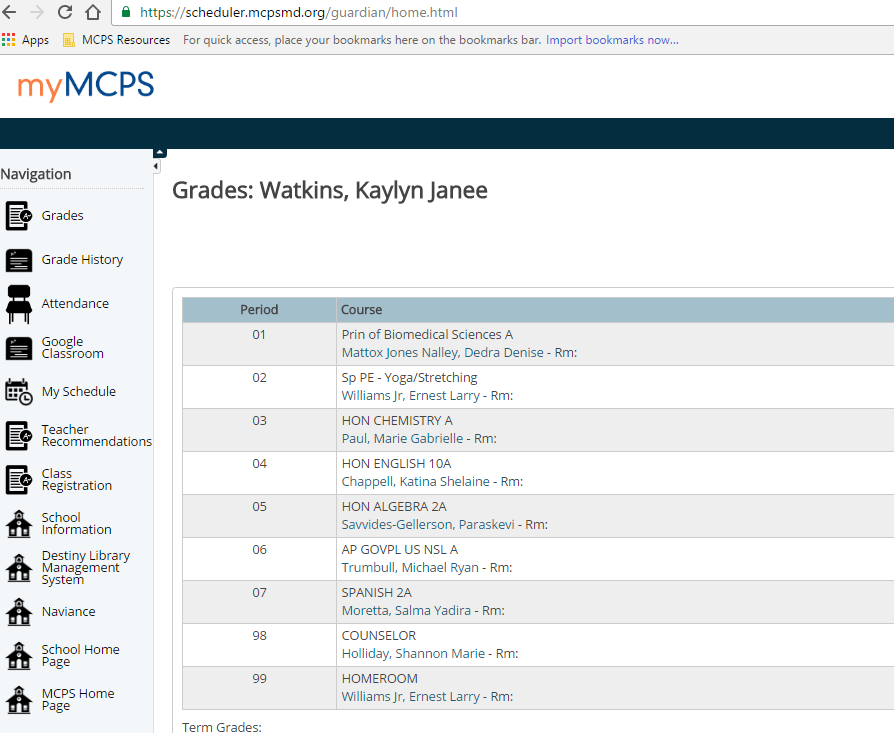 Para comenzar el proceso de inscripción, haga clic en el enlace "Inscripción a la clase" a la izquierda.En la siguiente pantalla , se encuentra la página de registro de clases para el próximo año escolar.En la página, hay varias categorías de clases desde el que seleccionar sus cursos para el próximo año . ** Recuerde seleccionar suficientes clases para llenar su horario ( 7classes ).En el lado derecho de la pantalla podrás ver dos iconos . El  denota la elección se ha hecho , o que no hay otra opción necesaria en esa sección. El  denota una selección aún necesita ser hecho.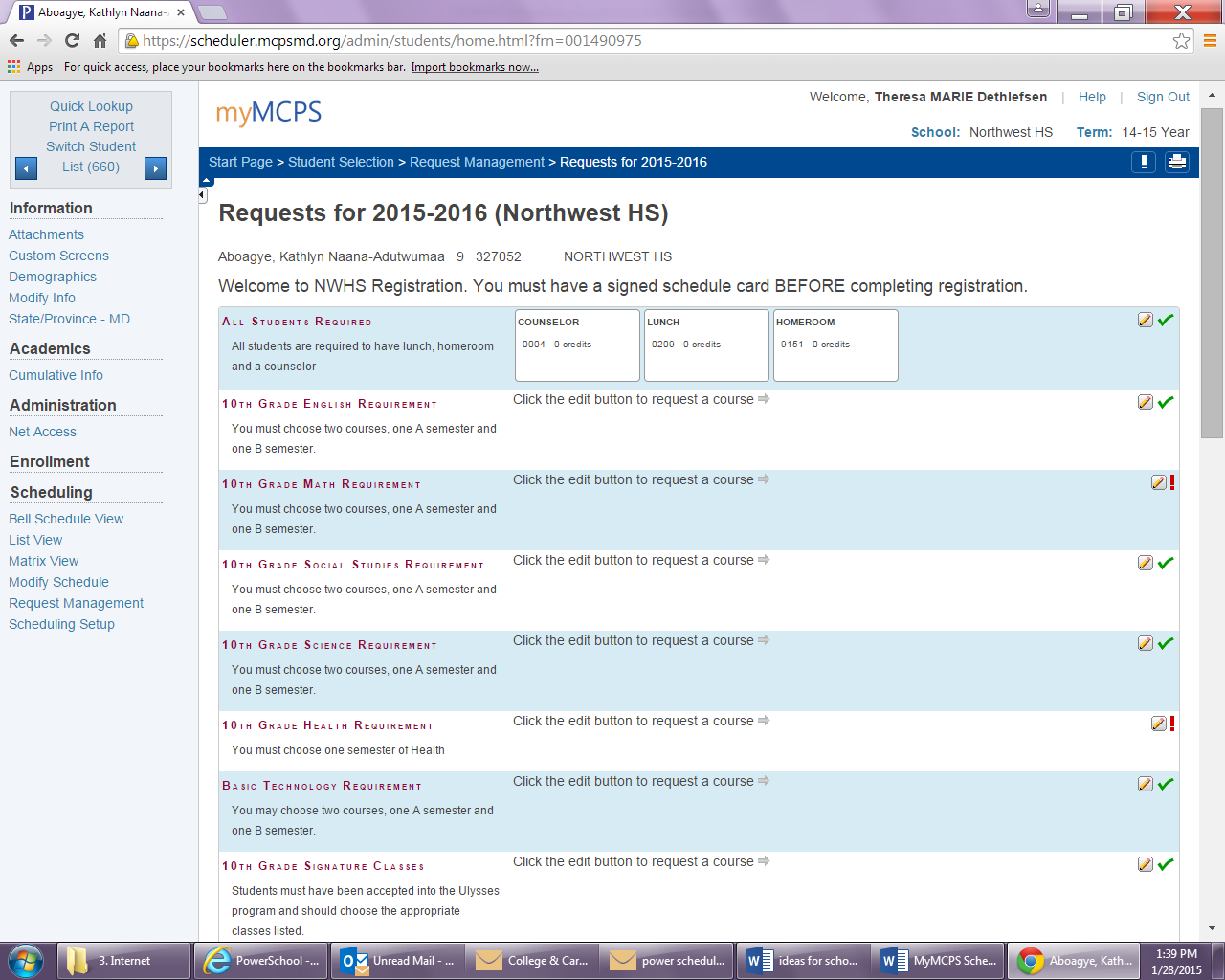 Comienza por la lectura de las instrucciones para cada una de las secciones. Sobre la base de esa información , es posible que tenga que seleccionar al menos un curso dentro de ese grupo .  Si no , simplemente pasar a la siguiente grupoPara seleccionar los cursos en un grupo , haga clic en el  Una lista de los cursos , y recommandations docentes relacionados aparecerán en la pantalla.** Por favor, tenga en cuenta: algunos cursos pueden tener 2 o más páginas de ofertas.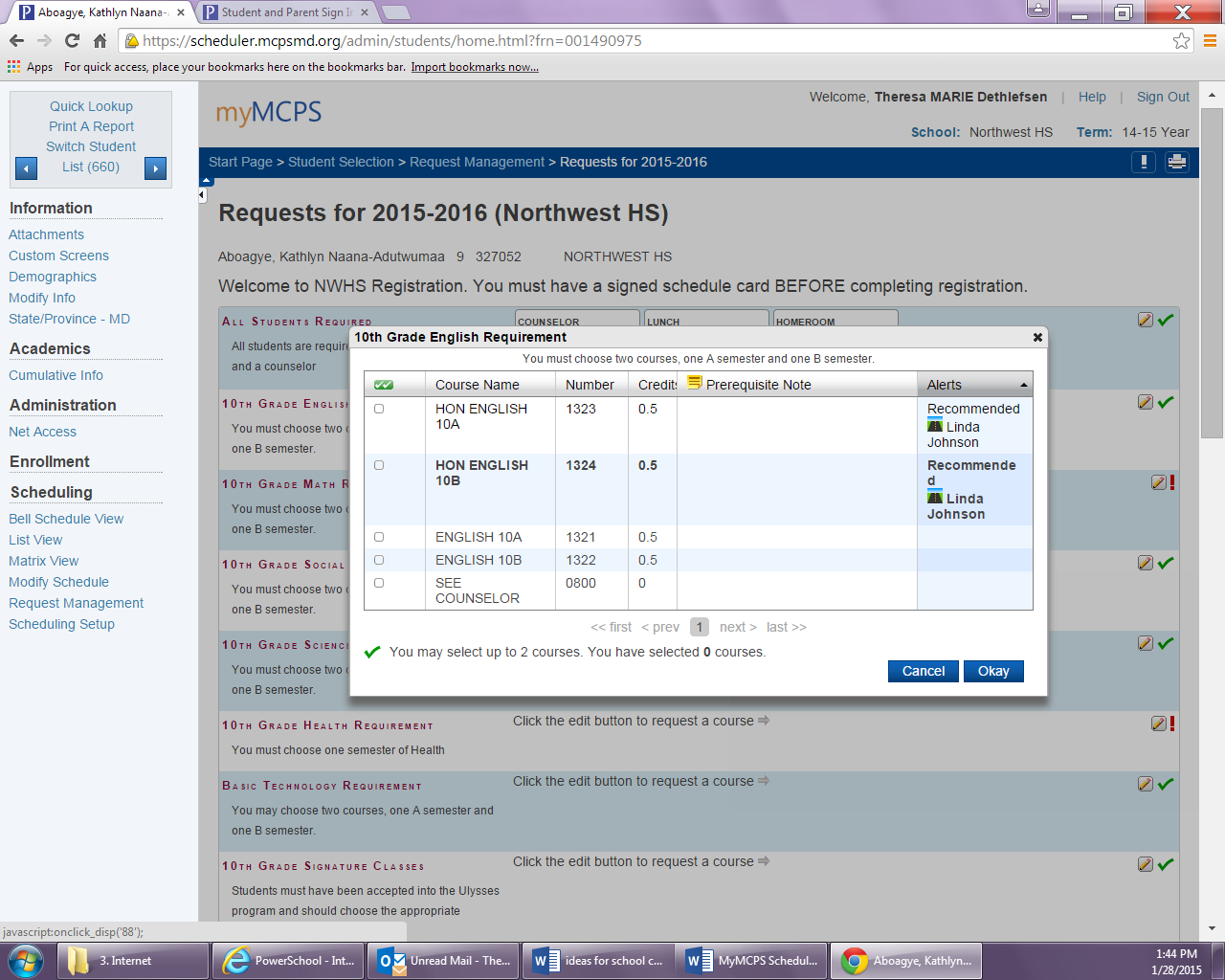 8.Cuando haya terminado , haga clic en "okay"9.Atravesar hasta que haya terminado de seleccionar todos los cursos.10.Revise las selecciones de nuevo y haga clic en "submit"Esto completa la inscripción para el proximo año escolar! si tiene alguna pregunta , por favor consulte a su consejero. si usted no puede completar el registro , por favor venga a la oficina de consejería durante el almuerzo para más ayuda !